С чувством верности к Отечеству          С целью совершенствования патриотического, духовного и нравственного воспитания подрастающего поколения, формирования у них готовности к защите Отечества, сохранения памяти о подвиге нашего народа в войнах и локальных конфликтах, выявления одаренных в литературном и изобразительном искусстве детей ежегодно среди  обучающихся образовательных организаций Юрьев-Польского района проходит смотр-конкурс детских творческих работ по военно-патриотической тематике.Участники от 7 до 18 лет предоставляют на суд жюри свои сочинения или рисунки, которые должны соответствовать требованиям, предъявляемым к конкурсным работам. В этом году было прислано 36 сочинений и более 20 рисунков.           Оценивали работы конкурсантов члены судейской коллегии, в состав которой вошли: (сочинения) заместитель директора по учебно-методической работе ООШ №2 О. Н. Федулова, учителя русского языка и литературы И. В. Морозова (СОШ №1) и С. В. Рыбакова (СОШ №3), (рисунки) директор МКУ «ЦУМР и МТО в сфере образования» С. А. Малышева, специалист по работе с молодежью Е. В. Чекашкина, специалист  категории О. И. Косицына, учитель изобразительного искусства и ОБЖ школы №2 В. А. Потемина, педагог дополнительного образования ЦВР Е. М. Павлова.          По итогам конкурса в номинации «Сочинение» в возрастной категории 1-4 классы среди 16 работ первое место занял Егор Кандрашкин с сочинением «Шкатулка с историей» (3б кл., Энтузиастская школа, руководитель учитель начальных классов О. Е. Андреева). Второе место присвоено Антону Байковскому – «Память – главный враг войны!» (3б, СОШ №1, учитель начальных классов Е. Н. Сумынина). Третье разделили Владислав Чуркин с работой «Роль лошади в годы Великой Отечественной войны» (2г, СОШ №1, Г. Н. Лазарева) и Кирилл Батурин – «Мой прадед – герой!» (2 кл., Энтузиастская школа, С. Н. Лелекова).           Среди 5-7 классов из 10 работ лучшим признано сочинение Виктории Носковой «Герой Советского Союза» (5б, СОШ №3, руководитель учитель русского языка и литературы С. В. Рыбакова). Второе место у Екатерины Сидоровой – «Бронзовые дети Лидице» (7б, школа №3, учитель русского языка и литературы А. А. Егорова). Третье место присвоено воспитаннику СРЦН Даниилу Дмитриеву за стихотворение «Июнь» и учащемуся 5 класса Энтузиастской ООШ Ярославу Маковееву за сочинение «Вам благодарны навсегда…» (руководитель А. Е. Кандрашкина).            Среди семи работ учащихся 8-9 классов первое место занял Денис Штыров, представивший сочинение «Да что я знаю о войне…» (9а, ООШ №2, учитель русского языка и литературы О. В Кундерева). На втором месте Михаил Лапшин с работой «Он не вернулся из боя» (8в, СОШ №3, учитель русского языка и литературы Л. В. Романова). Третье заняла Василина Алексеева – «Сестра милосердия-Инна» (8 кл., Энтузиастская школа, учитель русского языка и литературы С. А. Сомова).           Учащиеся 10-11 классов предоставили на суд жюри три сочинения. Все он заняли призовые места. Первое – Марина Моисеева «Город воли и мужества» (10а, СОШ №3, учитель русского языка и литературы Л. В. Романова), второе – Андрей Тычкин «Все помнится – ничто не забыто…» (10 кл., СОШ №1, учитель русского языка и литературы М. И. Вожжова), третье – студент 1 курса Авиамеханического колледжа Владислав Ростовцев «Нет в России семьи такой, где б не памятен был герой».           Сочинения Егора Кандрашкина и Виктории Носковой направлены на участие в областном смотре-конкурсе детских творческих работ по военно-патриотической тематике.           В номинации «Рисунок» среди учащихся 1-4 классов первое место занял воспитанник ЦВР Степан Фабриков (руководитель педагог дополнительного образования ЦВР Е. М. Павлова). Второе – Петр Дмитров (1б, школа №2, учитель ИЗО В. А. Потемина) и Михаил Кузнецов (3б, школа №3, руководитель Н. В. Миронова). Третье место у Артема Дмитриева (СРЦН, руководитель воспитатель Е. Н. Лобанова) и воспитанников изостудии ЦВР Елизаветы Афановой, Анны Батуковой (преподаватель А. В. Кочеткова).            В возрастной категории 5-6 классы лучшей признана работа Дмитрия Шагина (6 кл., Ратисловская специальная (коррекционная) общеобразовательная школа-интернат, руководитель О. В. Панкратова). Второе место у ученицы той же школы Анастасии Соловьевой. Также второе место присвоено Руслану Макарову (5б, ООШ №2, учитель ИЗО В. А. Потемина). На третьем месте работа Дмитрия Цыганова (6 кл., Ратисловская школа, О. В. Панкратова).             Среди конкурсантов 8-9 классов первое место за рисунок присвоено Ивану Матвееву (8в, школа №1, руководитель М. Н. Ксенофонтова). Второе место заняли Данила Лунев (8 кл., Косинская школа, С. С. Лунева) и Кристина Ефимова (8а, СОШ №1, М. Н. Ксенофонтова).    Третье место поделили Маралова Анна (8а, школа №1, М. Н. Ксенофонтова), Ксения Евстифеева (9б школа №1, учитель ИЗО и черчения С. В. Конышева), Карина Курицына (9кл., Ратисловская СОШ-интернат, Г. Г. Тюшева).            Среди старшеклассников лучшей признана работа Елизаветы Рябовой (11 кл., СОШ №1, руководитель Е. А. Симагина). Второе место присвоено Дмитрию Корнилову (10а, школа №3, Т. В. Миловзорова).             Работы Елизаветы  Рябовой «Вам похоронка…» и Ивана Матвеева «Сталинградская битва» отправлены на участие в областном смотре-конкурсе творческих работ по военно-патриотической тематике.            Победители и лауреаты муниципального этапа награждены дипломами управления образования администрации МО Юрьев-Польский район. Большое спасибо всем за участие!Елена Чекашкина,специалист по работе с молодежью. 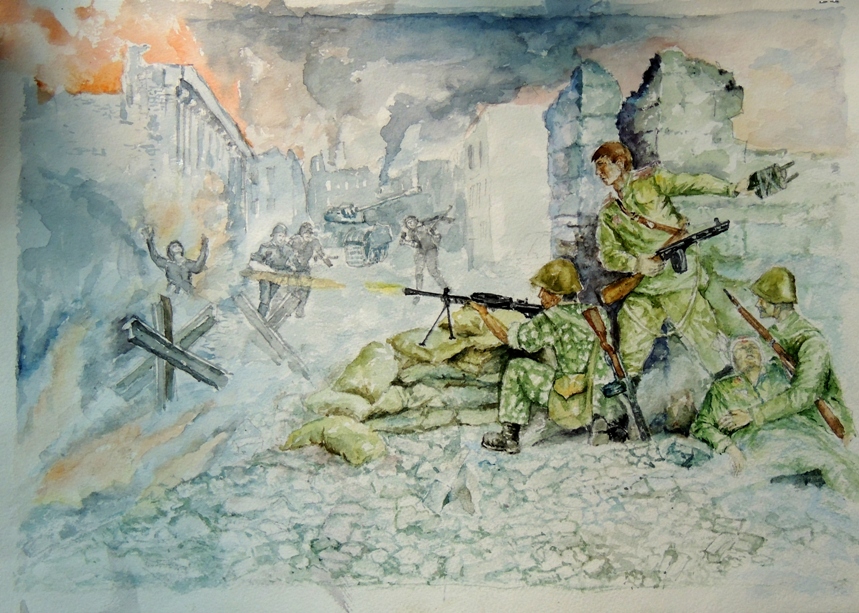 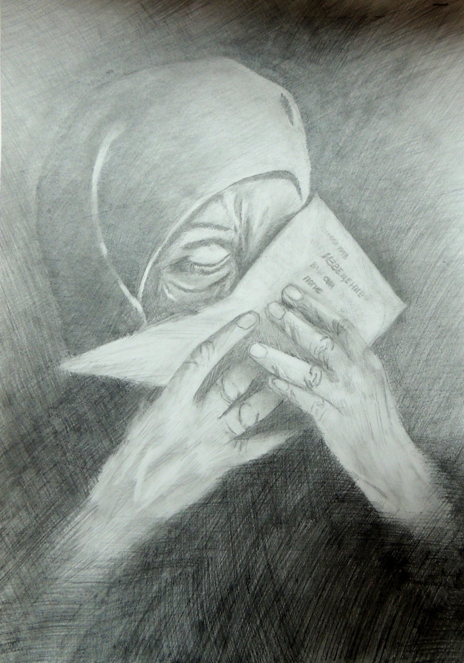 